مورخ ٥ نوامبر ١٩١١ در منزل مبارک در پاريس: در باره دو نوع نورحضرت عبدالبهاءاصلی فارسی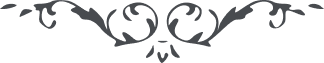 مورخ ٥ نوامبر ١٩١١ در منزل مبارک در پاريس:
در باره دو نوع نور 
خطابات جلد اول، ص. (۱۱۱- ۱۱۳) هُوالله
بسيار خوش آمديد. امروز هوا تاريک است، ابر است شرق خوشتر است که هميشه آفتاب و روشن است، ابر بسيار کم است، ظاهر طبق باطن است، لفظ موافق معنی است. شرق دو روشنائی دارد: روحانی و جسمانی. انوار الهی هميشه از شرق تابيده و عالم غرب را روشن کرده. اما نور بر دو قسمست. نور ظاهر کيفيتی است از اجسام فلکيه زيرا جميع اشياء بنور ديده مي شود، بدون نور چيزی ديده نمي شود، ولی اين نور ظاهرحتی از خود بيخبر است، نمي داند که اشياء؛ را ظاهرمي کند. اما نور بصر، مظهر اشياست و کاشف اشياء يعنی اشياء را کشف مي کند و احساس مي نمايد. نوربصر، نيز حقيقت اشياء را ادراک نمي کند، ولی نور عقل هم اشياء را ظاهر مي کند، هم اشياء را کشف مي کند، هم اشياء را ادراک مي کند؛ پس نور عقل اعظم انوار است. امّا نور الهی فائق بر نور عقل است. زيرا نور عقل ادراک اشياء موجود را مي کند، امّا نورالهی ادراک اشياء غائبه را مي نمايد، ادراک حقايقی مي کند که هزار سال بعد ظاهر می شود. اين نور الهی است. اين است که انبيا خبرهائي که هزار سال پيش داده اند الان ظاهر مي شود. از اين معلوم ميشود که نور الهی در هزار سال پيش اين اشياء را ظاهر کرده، هم کشف کرده، هم ادراک نموده. حالا ثابت مي شود که از پيش ادراک کرده. پس بايد ما تحرّی نور الهی بکنيم چه که از جميع انوار اعظم است. نوری که حضرت مسيح می فرمايد، اين نور است. نوری که حضرت موسی فرموده، اين نور است، زيرا تجلی الوهيت را در اين نور مشاهده کرده، از اين نور از اين آتش ندای حق را شنيد. اين نوريست که حضرت محمد در قرآن مي فرمايد: ”اللّه نور السّموات و الارض“ تحرّی اين نور را بکنيد تا اينکه حقائق اشياء را ادراک کنيد تا باسرار  الهی مطلع گرديد، تا آنچه مستور است ببينيد تا بر جميع حوادث غيبيه مطلع شويد. اين نور مثل آئينه ايست، چگونه در آئينه صور جميع اشياء منطبع است، اين نورنيز محيط بر جميع صور و محيط بر جميع اشياء است. اينست که حقايق اشيا بآن نور کشف می شود، اسرار کتاب مقدس بآن نور واضح می شود اسرار ملکوت به آن نورمشهود می گردد، عوالم الهی به آن نور ادراک می شود حقائق اسماء و صفات الهی به آن نور معلوم می شود. به آن نور، روابط بين حق و خلق واضح می شود. لهذا اميدوارم که به آن نور منور شويد. 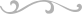 